Муниципальное дошкольное образовательное учреждение«Детский сад комбинированного вида № 5»Воспитатель первой квалификационной категории Соловьева О.В.«Неделя С.Я. Маршака»Тип проекта:творческий-речевой.По продолжительности:краткосрочный Участники: дети и родители коррекционной группы, воспитатели.Актуальность проекта     Данным проектом нам хотелось бы показать, что произведения С. Я. Маршака насыщены познавательным материалом: загадки, игры, шутки, считалки, сказки, социальные диалоги. Во многих сказках и стихах заключены воспитательные нотки, правила поведения, высмеивание негативных человеческих качеств. Часто юмор Маршака помогает ребенку и воспитателю выйти из сложной ситуации, посмеяться над собой, задуматься о том, правильно ли мы иногда поступаем. В связи с вышеперечисленными преимуществами творчества советского писателя С.Я. Маршака была выбрана тема данного проекта.Цель: познакомить детей с творчеством советского детского поэта С. Я. Маршака.Задачи: 1. Способствовать воспитанию у детей интереса к художественной литературе произведениям С. Я. Маршака.2. Посредством произведений С. Я. Маршака способствовать воспитанию у детей добрых чувств, интереса и любви к животным, сочувствовать героям, попавшим в беду.3. Приобщить родителей к семейному чтению литературы.Ожидаемые результаты1. У воспитанников повысился интереса к художественной литературе.2. Произведения С.Я. Маршака способствовали воспитанию у детей добрых чувств, интереса и любви к животным, сочувствовать героям, попавшим в беду.3. Родители воспитанников приобщены к семейному чтению литературы и с большим удовольствием читают художественную литературу своим детям.Этапы проектаI этап. Подготовительный:- подбор методической, художественной литературы, дидактически игр;- оформление выставки книг «Неделя поэзии С.Я. Маршака»;- включение родителей в предстоящую работу.II этап. Основной этап:1. Познавательная область
- знакомство с автором и чтение его произведений;
- формирование элементарных математических представлений на основе стихотворения «Веселый счет».2. Речевая область
- вечер загадок «Все обо всем»;
- д/и: «Расскажи до конца», «Что сначала, что потом?»;3. Социально-коммуникативная область
- беседы по произведениям о необходимости соблюдения пожарной безопасности («Кошкин дом», «Пожар»);
- закрепление правил дорожного движения по стихотворению «Мяч».4. Физическая область
- пальчиковые игры «Мыла мышка мышонка мылом», «Мышка и кошка»;5. Художественно-эстетическая область.Рисование на тему мои любимые герои произведений С.Я. Маршака совместно с родителями.6. Работа с родителями.
- консультация «С. Я. Маршак для детей»;
- разучивание с детьми отрывков произведений С.Я. Маршака.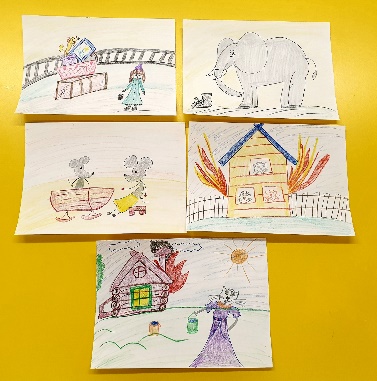 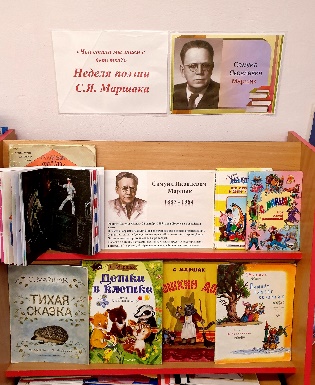 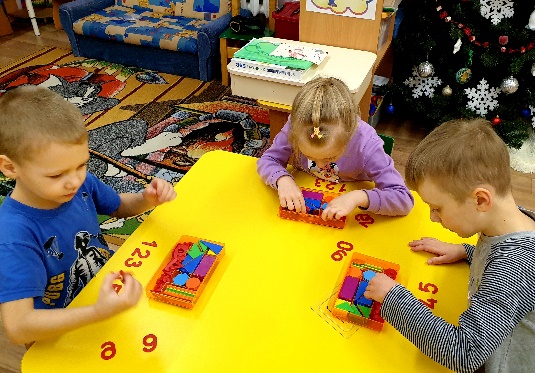 